Statistik P. Schmidt
3. Sitzung 25.10.2022Ihre Anmerkungen/Beobachtungen/Fragen … zum vorbereiteten Stoff…    		ich fand interessant, dass ……    		ich habe nicht verstanden, warum …Aufgabe zu Summenhäufigkeiten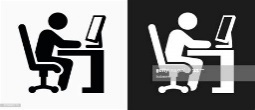 Betrachten Sie den folgenden Tee-Verbrauch pro Woche     (T=Ihre Gruppen-Nummer)´ Teams stellen im Unterricht vor  Zettel fotografieren, Datei machen & teilen … 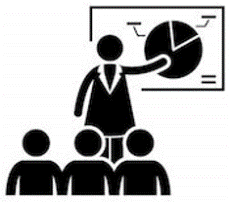 Ihre Vorstellung in der Modulübung: 
Ergebnisse der Studierendenbefragung zur StudierBarAufgabe zu Lorenzkurve und Gini-KoeffizientBetrachten Sie den Bericht des statistischen Bundesamtes zur Einkommensverteilung in Deutschland (Wirtschaftsrechnungen zur Einkommens- und Verbrauchsstichprobe EVS) von der Webseite des Statistischen BundesamtesBearbeiten Sie die Tabelle auf Seite 36. Zeichnen Sie die Lorenzkurven und ermitteln Sie den Gini-Koeffizienten (überprüfen, ob Sie zum gleichen Wert kommen). Bitte bearbeiten Sie: Vorblick Tests / 1. Test nächste Woche   Info zum EFA-symposium.net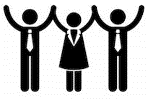 Einladung, Anwesenheitskontrolle, Kleidung, „Abendevent“ 
Tassen Tee pro WocheTassen Tee pro Woche106Ermitteln Sie die T+211Relativen Häufigkeiten und die 00SummenhäufigkeitenT+4648Für die Klassen: T+690-2603-5156-8289-124105056349652GruppeThema13 Insgesamt224 In Wohneigentum326 Alleinlebende437 Selbstständige547 Studierende648 Erwerbstätig